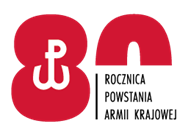 Kutno, 29 czerwca 2022 r.INFORMACJA Z OTWARCIA OFERTNA STRONĘ INTERNETOWĄ PROWADZONEGO POSTĘPOWANIADotyczy: postępowania prowadzonego w trybie nieograniczonym pn.: „Dostawa aparatury kontrolno-pomiarowej (AKP) do realizacji obsług na statkach powietrznych” – sprawa 92/2022Zamawiający – Wydział Techniki Lotniczej 3. Regionalnej Bazy Logistycznej, ul. Bohaterów Walk nad Bzurą, 99-300 Kutno informuje, że w dniu 29.06.2022 r. o godzinie 08:05 dokonano otwarcia ofert w przedmiotowym postępowaniu oraz na podstawie art. 222 ust. 5 ustawy 
z dnia 11 września 2019 r. Prawo zamówień publicznych (Dz. U. z 2021 r. poz. 1129 ze zm.) udostępnia informacje o ofertach, które zostały otwarte.                           Z poważaniem                   ……………………………KOMENDANT 3. REGIONALNEJ BAZY LOGISTYCZNEJz upoważnieniaSZEF TECHNIKI LOTNICZEJ(-) ppłk Mirosław MAJEWSKIIwona IWOŁA (tel. 261 430 104)29.06.2022 r.3RBLog-SZPB.2612Numer ofertyWykonawca/nazwa albo imię i nazwisko oraz siedziba 
lub miejsce prowadzonej działalności gospodarczej albo miejsce zamieszkania/Część zamówieniaCenyzawarte w ofertach1Renata Waligóra FPHU REN-OILul. Podzagonie 1534-450 Grywałd579.950,00 zł1Renata Waligóra FPHU REN-OILul. Podzagonie 1534-450 Grywałd667.650,00 zł2ZAKŁAD ELEKTRONICZNEJ APARATURY POMIAROWEJ MERATRONIK S.A.ul. Barska 28/3002-315 Warszawa197.908,00 zł